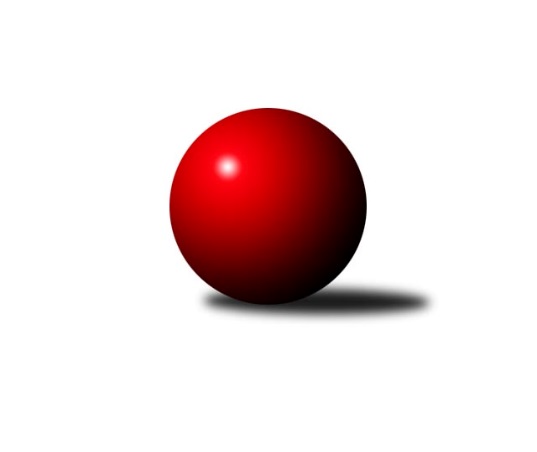 Č.10Ročník 2016/2017	19.11.2016Nejlepšího výkonu v tomto kole: 3474 dosáhlo družstvo: TJ Start Rychnov n. Kn.2. KLM A 2016/2017Výsledky 10. kolaSouhrnný přehled výsledků:TJ Sokol Kdyně	- SKK Rokycany ˝B˝	6:2	3332:3314	13.0:11.0	19.11.KK SDS Sadská	- TJ Sokol Kolín 	6:2	3319:3215	13.5:10.5	19.11.KK Lokomotiva Tábor	- KK Konstruktiva Praha 	5:3	3367:3197	14.5:9.5	19.11.TJ Dynamo Liberec	- TJ Sokol Duchcov	3:5	3284:3308	12.0:12.0	19.11.TJ Start Rychnov n. Kn.	- KK Kosmonosy 	5:3	3474:3257	14.5:9.5	19.11.TJ Slovan Karlovy Vary	- SKK Bohušovice	5:3	3208:3128	15.0:9.0	19.11.Tabulka družstev:	1.	TJ Sokol Kdyně	9	8	0	1	51.0 : 21.0 	126.0 : 90.0 	 3317	16	2.	TJ Start Rychnov n. Kn.	9	6	1	2	45.0 : 27.0 	118.0 : 98.0 	 3299	13	3.	TJ Sokol Duchcov	9	6	0	3	46.0 : 26.0 	125.5 : 90.5 	 3324	12	4.	KK SDS Sadská	9	6	0	3	46.0 : 26.0 	123.0 : 93.0 	 3275	12	5.	SKK Bohušovice	9	6	0	3	41.0 : 31.0 	111.5 : 104.5 	 3205	12	6.	TJ Slovan Karlovy Vary	9	6	0	3	40.0 : 32.0 	101.0 : 115.0 	 3298	12	7.	SKK Rokycany ˝B˝	9	5	0	4	36.0 : 36.0 	111.5 : 104.5 	 3250	10	8.	KK Lokomotiva Tábor	9	4	0	5	30.0 : 42.0 	99.0 : 117.0 	 3329	8	9.	KK Kosmonosy	9	3	0	6	32.0 : 40.0 	108.0 : 108.0 	 3241	6	10.	TJ Dynamo Liberec	9	2	0	7	23.0 : 49.0 	96.5 : 119.5 	 3277	4	11.	KK Konstruktiva Praha	9	1	1	7	25.0 : 47.0 	93.0 : 123.0 	 3197	3	12.	TJ Sokol Kolín	9	0	0	9	17.0 : 55.0 	83.0 : 133.0 	 3181	0Podrobné výsledky kola:	 TJ Sokol Kdyně	3332	6:2	3314	SKK Rokycany ˝B˝	Václav Kuželík ml.	142 	 156 	 114 	134	546 	 2:2 	 576 	 141	170 	 132	133	Jan Holšan	Michael Kotál	136 	 130 	 127 	135	528 	 1:3 	 551 	 144	131 	 143	133	Martin Maršálek	Jindřich Dvořák	127 	 138 	 168 	142	575 	 3:1 	 561 	 151	125 	 157	128	Pavel Andrlík ml.	Tomáš Timura	143 	 137 	 151 	149	580 	 3:1 	 549 	 138	133 	 156	122	Libor Bureš	David Machálek	170 	 124 	 122 	155	571 	 2:2 	 560 	 147	125 	 155	133	Petr Fara	Jiří Benda st.	139 	 130 	 129 	134	532 	 2:2 	 517 	 132	107 	 133	145	Martin Prokůpekrozhodčí: Nejlepší výkon utkání: 580 - Tomáš Timura	 KK SDS Sadská	3319	6:2	3215	TJ Sokol Kolín 	Jan Renka st.	148 	 141 	 155 	136	580 	 1:3 	 628 	 168	156 	 140	164	Václav Kňap	Václav Pešek	152 	 132 	 116 	148	548 	 3:1 	 484 	 123	125 	 122	114	Jaroslav Hanuš	Václav Schejbal	134 	 129 	 147 	152	562 	 3:1 	 524 	 141	127 	 135	121	Jindřich Lauer	Martin Schejbal	141 	 127 	 140 	138	546 	 4:0 	 496 	 136	116 	 131	113	Lukáš Hološko	Aleš Košnar	163 	 145 	 129 	126	563 	 2:2 	 524 	 128	124 	 140	132	Jaroslav Šatník	Antonín Svoboda	144 	 120 	 121 	135	520 	 0.5:3.5 	 559 	 144	129 	 138	148	Jan Pelákrozhodčí: Nejlepší výkon utkání: 628 - Václav Kňap	 KK Lokomotiva Tábor	3367	5:3	3197	KK Konstruktiva Praha 	Karel Smažík *1	124 	 129 	 141 	144	538 	 1.5:2.5 	 552 	 125	144 	 141	142	Václav Posejpal	David Kášek	155 	 142 	 139 	154	590 	 4:0 	 484 	 120	122 	 126	116	Pavel Kohlíček	Miroslav Dvořák *2	129 	 132 	 130 	137	528 	 2:2 	 540 	 126	124 	 148	142	Tibor Machala	Petr Chval	129 	 147 	 132 	117	525 	 1:3 	 550 	 144	126 	 139	141	Jan Barchánek	Ladislav Takáč	159 	 142 	 146 	143	590 	 3:1 	 529 	 131	132 	 150	116	Pavel Wohlmuth	Jaroslav Mihál	156 	 152 	 134 	154	596 	 3:1 	 542 	 124	146 	 137	135	Arnošt Nedbalrozhodčí: střídání: *1 od 61. hodu Borek Jelínek, *2 od 61. hodu Petr BystřickýNejlepší výkon utkání: 596 - Jaroslav Mihál	 TJ Dynamo Liberec	3284	3:5	3308	TJ Sokol Duchcov	Zdeněk Pecina st.	130 	 152 	 131 	122	535 	 2:2 	 517 	 141	122 	 127	127	Pavel Šporel	Vojtěch Pecina	143 	 131 	 148 	144	566 	 2:2 	 559 	 158	152 	 136	113	Miloš Civín	Agaton Plaňanský ml.	125 	 102 	 151 	128	506 	 2:2 	 543 	 122	138 	 145	138	Tomáš Štraicher	Roman Žežulka	136 	 145 	 152 	140	573 	 3:1 	 537 	 118	151 	 148	120	Jiří Semelka	Vojtěch Trojan	130 	 150 	 121 	128	529 	 1:3 	 557 	 149	134 	 128	146	Josef Pecha	Josef Zejda ml.	121 	 139 	 157 	158	575 	 2:2 	 595 	 145	152 	 154	144	Zdeněk Ransdorfrozhodčí: Nejlepší výkon utkání: 595 - Zdeněk Ransdorf	 TJ Start Rychnov n. Kn.	3474	5:3	3257	KK Kosmonosy 	Vojta Šípek	130 	 151 	 144 	146	571 	 2:2 	 572 	 126	154 	 158	134	Jiří Vondráček	Dalibor Ksandr	143 	 143 	 138 	155	579 	 3:1 	 525 	 126	135 	 140	124	Tomáš Bajtalon	Matěj Stančík	125 	 128 	 132 	122	507 	 1.5:2.5 	 541 	 125	150 	 131	135	Pavel Říha	Jiří Brouček	165 	 151 	 156 	127	599 	 3:1 	 538 	 134	132 	 136	136	Dušan Plocek	Jaroslav Kejzlar	160 	 173 	 146 	164	643 	 4:0 	 520 	 102	153 	 143	122	Věroslav Říha	Martin Čihák	143 	 143 	 154 	135	575 	 1:3 	 561 	 145	151 	 129	136	Luboš Benešrozhodčí: Nejlepší výkon utkání: 643 - Jaroslav Kejzlar	 TJ Slovan Karlovy Vary	3208	5:3	3128	SKK Bohušovice	Jaroslav Páv	136 	 148 	 127 	131	542 	 1:3 	 561 	 147	132 	 138	144	Milan Perníček	Tomáš Pavlík	139 	 146 	 148 	133	566 	 3:1 	 509 	 133	123 	 113	140	Ladislav Šourek	Pavel Staša	127 	 123 	 126 	135	511 	 2:2 	 518 	 115	137 	 138	128	Lukáš Dařílek	Tomáš Beck st.	129 	 133 	 124 	137	523 	 3:1 	 504 	 117	112 	 141	134	Radek Sipek	Václav Hlaváč st.	153 	 125 	 127 	143	548 	 4:0 	 495 	 137	118 	 119	121	Jaromír Hnát	Václav Krýsl	124 	 118 	 130 	146	518 	 2:2 	 541 	 139	147 	 125	130	Jiří Semerádrozhodčí: Nejlepší výkon utkání: 566 - Tomáš PavlíkPořadí jednotlivců:	jméno hráče	družstvo	celkem	plné	dorážka	chyby	poměr kuž.	Maximum	1.	Tomáš Pavlík 	TJ Slovan Karlovy Vary	591.94	379.4	212.6	1.7	4/5	(651)	2.	Zdeněk Ransdorf 	TJ Sokol Duchcov	574.40	378.0	196.4	3.1	5/7	(596)	3.	Jaroslav Mihál 	KK Lokomotiva Tábor	570.33	370.9	199.4	1.8	3/4	(613)	4.	Václav Kňap 	TJ Sokol Kolín 	570.25	371.0	199.2	1.6	6/6	(628)	5.	Aleš Košnar 	KK SDS Sadská	569.96	377.6	192.3	2.1	4/4	(611)	6.	Karel Smažík 	KK Lokomotiva Tábor	567.67	371.3	196.3	2.3	3/4	(581)	7.	Miloš Civín 	TJ Sokol Duchcov	566.61	381.6	185.0	2.6	6/7	(600)	8.	Dalibor Ksandr 	TJ Start Rychnov n. Kn.	565.88	373.3	192.6	3.4	5/5	(604)	9.	Vojtěch Pecina 	TJ Dynamo Liberec	565.17	374.3	190.8	2.4	3/4	(638)	10.	Josef Zejda  ml.	TJ Dynamo Liberec	564.40	365.0	199.5	2.6	4/4	(620)	11.	Tomáš Beck  st.	TJ Slovan Karlovy Vary	564.20	371.4	192.8	3.4	5/5	(589)	12.	David Machálek 	TJ Sokol Kdyně	563.28	366.7	196.6	3.9	5/5	(586)	13.	Luboš Beneš 	KK Kosmonosy 	562.43	370.5	192.0	3.4	7/7	(595)	14.	Petr Fara 	SKK Rokycany ˝B˝	561.89	372.2	189.7	2.6	6/6	(589)	15.	Václav Krýsl 	TJ Slovan Karlovy Vary	561.60	369.9	191.7	2.8	5/5	(602)	16.	Martin Čihák 	TJ Start Rychnov n. Kn.	561.04	374.3	186.8	1.7	5/5	(594)	17.	Jiří Brouček 	TJ Start Rychnov n. Kn.	560.75	376.3	184.5	2.3	4/5	(599)	18.	Václav Kuželík  ml.	TJ Sokol Kdyně	559.88	376.8	183.0	2.4	5/5	(576)	19.	Josef Pecha 	TJ Sokol Duchcov	558.86	367.3	191.6	2.3	7/7	(572)	20.	Václav Hlaváč  st.	TJ Slovan Karlovy Vary	557.36	369.9	187.4	2.9	5/5	(582)	21.	Petr Chval 	KK Lokomotiva Tábor	556.94	363.1	193.8	3.4	4/4	(589)	22.	Jiří Vondráček 	KK Kosmonosy 	556.86	367.7	189.1	3.1	7/7	(581)	23.	Václav Schejbal 	KK SDS Sadská	555.96	360.9	195.0	2.8	4/4	(596)	24.	Jaroslav Kejzlar 	TJ Start Rychnov n. Kn.	555.50	375.2	180.4	2.5	4/5	(643)	25.	Jiří Semerád 	SKK Bohušovice	555.45	364.3	191.2	2.2	5/6	(584)	26.	Roman Kindl 	TJ Start Rychnov n. Kn.	554.25	365.8	188.5	4.5	4/5	(622)	27.	Borek Jelínek 	KK Lokomotiva Tábor	554.13	365.9	188.3	1.9	3/4	(615)	28.	David Kášek 	KK Lokomotiva Tábor	554.08	366.9	187.2	3.4	4/4	(592)	29.	Pavel Andrlík  ml.	SKK Rokycany ˝B˝	553.80	369.3	184.5	4.4	5/6	(597)	30.	Milan Perníček 	SKK Bohušovice	553.33	366.9	186.5	2.5	6/6	(595)	31.	Jiří Němec 	TJ Sokol Kolín 	552.95	372.8	180.2	2.9	5/6	(587)	32.	Pavel Šporel 	TJ Sokol Duchcov	552.14	361.6	190.5	2.8	7/7	(587)	33.	Jiří Benda  st.	TJ Sokol Kdyně	550.45	369.4	181.1	2.1	4/5	(607)	34.	Agaton Plaňanský  ml.	TJ Dynamo Liberec	549.96	365.0	184.9	7.4	4/4	(588)	35.	Viktor Pytlík 	TJ Sokol Kdyně	549.58	370.8	178.8	5.3	4/5	(634)	36.	Roman Žežulka 	TJ Dynamo Liberec	549.11	365.8	183.3	3.8	3/4	(573)	37.	Vojta Šípek 	TJ Start Rychnov n. Kn.	548.40	362.8	185.7	3.9	4/5	(637)	38.	Jan Holšan 	SKK Rokycany ˝B˝	546.60	357.5	189.1	4.3	5/6	(576)	39.	Jan Pelák 	TJ Sokol Kolín 	545.79	365.8	180.0	4.0	6/6	(596)	40.	Antonín Svoboda 	KK SDS Sadská	544.38	366.4	178.0	5.6	4/4	(578)	41.	Tomáš Timura 	TJ Sokol Kdyně	543.19	360.3	182.9	3.0	4/5	(580)	42.	Tomáš Štraicher 	TJ Sokol Duchcov	542.61	364.7	177.9	5.3	6/7	(593)	43.	Libor Bureš 	SKK Rokycany ˝B˝	539.25	361.8	177.5	3.3	6/6	(559)	44.	Pavel Kohlíček 	KK Konstruktiva Praha 	539.19	366.5	172.7	6.0	7/7	(589)	45.	Vojtěch Trojan 	TJ Dynamo Liberec	536.00	370.5	165.5	7.0	4/4	(580)	46.	Lukáš Dařílek 	SKK Bohušovice	535.25	364.2	171.0	4.0	6/6	(586)	47.	Pavel Říha 	KK Kosmonosy 	535.00	360.6	174.4	4.2	5/7	(562)	48.	Tibor Machala 	KK Konstruktiva Praha 	534.70	362.3	172.4	6.7	5/7	(583)	49.	Pavel Wohlmuth 	KK Konstruktiva Praha 	534.21	366.2	168.0	6.3	7/7	(578)	50.	Ladislav Moulis 	SKK Rokycany ˝B˝	533.00	357.3	175.8	6.5	4/6	(553)	51.	Dušan Plocek 	KK Kosmonosy 	532.50	358.1	174.4	5.6	6/7	(573)	52.	Tomáš Svoboda 	SKK Bohušovice	531.00	364.0	167.0	4.5	4/6	(558)	53.	Věroslav Říha 	KK Kosmonosy 	530.57	362.9	167.7	6.0	7/7	(564)	54.	Jiří Semelka 	TJ Sokol Duchcov	530.38	365.4	165.0	8.8	7/7	(568)	55.	Martin Schejbal 	KK SDS Sadská	530.17	361.0	169.2	5.8	3/4	(546)	56.	Jindřich Lauer 	TJ Sokol Kolín 	529.50	364.3	165.2	5.8	6/6	(558)	57.	Jan Renka  st.	KK SDS Sadská	528.25	359.0	169.2	6.0	4/4	(594)	58.	Jaroslav Páv 	TJ Slovan Karlovy Vary	527.76	357.7	170.0	3.7	5/5	(555)	59.	Pavel Staša 	TJ Slovan Karlovy Vary	527.00	363.3	163.8	9.9	4/5	(566)	60.	Tomáš Bajtalon 	KK Kosmonosy 	525.70	355.0	170.7	5.2	5/7	(566)	61.	Jan Barchánek 	KK Konstruktiva Praha 	524.27	362.4	161.9	4.5	5/7	(550)	62.	Zdeněk Pecina  st.	TJ Dynamo Liberec	520.67	344.4	176.3	3.9	3/4	(564)	63.	Jaromír Hnát 	SKK Bohušovice	517.00	355.2	161.8	6.8	6/6	(554)	64.	Jan Renka ml.  ml.	KK SDS Sadská	508.33	353.3	155.0	10.3	3/4	(571)		Tomáš Bek 	KK SDS Sadská	582.40	360.7	221.7	1.9	2/4	(611)		Ladislav Takáč 	KK Lokomotiva Tábor	573.70	369.6	204.1	2.2	2/4	(590)		Petr Miláček 	KK SDS Sadská	572.50	373.5	199.0	4.0	1/4	(603)		Miroslav Dvořák 	KK Lokomotiva Tábor	569.17	383.0	186.2	2.0	1/4	(593)		Zdeněk Zahrádka 	KK Konstruktiva Praha 	567.58	379.2	188.4	3.4	4/7	(613)		Josef Pauch 	SKK Rokycany ˝B˝	566.00	382.0	184.0	5.0	1/6	(566)		Michael Kotál 	TJ Sokol Kdyně	562.33	369.1	193.3	1.9	3/5	(610)		Jakub Dařílek 	TJ Sokol Duchcov	562.00	376.3	185.8	3.8	4/7	(586)		Roman Filip 	SKK Bohušovice	561.00	376.0	185.0	7.0	1/6	(561)		Martin Maršálek 	SKK Rokycany ˝B˝	559.00	378.1	180.9	6.1	3/6	(572)		Václav Posejpal 	KK Konstruktiva Praha 	553.00	359.0	194.0	2.5	2/7	(554)		Jaroslav Borkovec 	KK Konstruktiva Praha 	546.00	366.4	179.6	6.3	4/7	(591)		Václav Pešek 	KK SDS Sadská	544.50	365.1	179.4	4.5	2/4	(576)		Pavel Vymazal 	KK Konstruktiva Praha 	542.00	372.0	170.0	3.0	1/7	(542)		Václav Fűrst 	SKK Rokycany ˝B˝	540.42	361.3	179.2	4.2	3/6	(587)		Martin Holakovský 	TJ Start Rychnov n. Kn.	540.25	368.3	172.0	9.0	2/5	(609)		Jan Lommer 	TJ Sokol Kdyně	538.00	379.0	159.0	6.0	1/5	(538)		Martin Prokůpek 	SKK Rokycany ˝B˝	535.83	349.0	186.8	4.8	3/6	(587)		Jindřich Dvořák 	TJ Sokol Kdyně	534.75	360.8	174.0	5.5	3/5	(575)		Jaroslav Šatník 	TJ Sokol Kolín 	531.67	367.3	164.3	7.0	3/6	(561)		Jaroslav Pleticha st.  st.	KK Konstruktiva Praha 	528.50	358.0	170.5	3.0	2/7	(535)		Jaroslav Doškář 	KK Kosmonosy 	527.75	359.8	168.0	5.3	4/7	(539)		Radek Sipek 	SKK Bohušovice	525.83	346.8	179.0	3.0	3/6	(546)		Petr Novák 	KK Kosmonosy 	525.00	365.0	160.0	4.0	1/7	(525)		Petr Bystřický 	KK Lokomotiva Tábor	523.50	369.0	154.5	4.5	2/4	(533)		Ladislav Šourek 	SKK Bohušovice	522.67	353.0	169.7	8.7	3/6	(556)		Ladislav Wajsar ml.  ml.	TJ Dynamo Liberec	521.50	356.0	165.5	7.0	2/4	(537)		Radek Jung 	TJ Start Rychnov n. Kn.	521.33	372.3	149.0	8.7	3/5	(546)		Stanislav Vesecký 	KK Konstruktiva Praha 	518.00	358.0	160.0	4.0	2/7	(520)		Ladislav Wajsar st.  st.	TJ Dynamo Liberec	518.00	359.0	159.0	7.0	1/4	(518)		Arnošt Nedbal 	KK Konstruktiva Praha 	516.50	348.5	168.0	5.5	2/7	(542)		Vojtěch Zelenka 	TJ Sokol Kolín 	515.00	350.5	164.5	12.0	2/6	(527)		Jaroslav Chvojka 	SKK Bohušovice	513.50	359.0	154.5	7.0	1/6	(526)		Miroslav Handšuh 	TJ Slovan Karlovy Vary	510.00	352.5	157.5	5.5	2/5	(524)		Miroslav Šnejdar  ml.	KK Konstruktiva Praha 	509.00	342.0	167.0	5.0	1/7	(509)		Matěj Stančík 	TJ Start Rychnov n. Kn.	507.00	377.0	130.0	11.0	1/5	(507)		Martin Perníček 	SKK Bohušovice	499.67	336.2	163.5	7.5	3/6	(513)		Ladislav Koláček 	SKK Bohušovice	497.00	342.0	155.0	6.0	1/6	(497)		Václav Webr 	SKK Rokycany ˝B˝	494.50	348.0	146.5	10.5	2/6	(517)		Jaroslav Hanuš 	TJ Sokol Kolín 	492.78	343.6	149.2	12.4	3/6	(519)		Lubomír Kudrna 	TJ Dynamo Liberec	490.00	340.0	150.0	4.0	1/4	(490)		Pavel Holoubek 	TJ Sokol Kolín 	489.50	350.0	139.5	4.0	2/6	(498)		Lukáš Hološko 	TJ Sokol Kolín 	489.11	334.6	154.6	8.4	3/6	(513)		 		488.00	333.0	155.0	11.0	1/0	(488)		Bohuslav Petr 	SKK Rokycany ˝B˝	483.00	344.0	139.0	17.0	1/6	(483)Sportovně technické informace:Starty náhradníků:registrační číslo	jméno a příjmení 	datum startu 	družstvo	číslo startu20697	Vojtěch Trojan	19.11.2016	TJ Dynamo Liberec	9x4073	Jiří Semerád	19.11.2016	SKK Bohušovice	9x19928	Václav Krysl	19.11.2016	TJ Slovan Karlovy Vary	9x893	Jan Barchánek	19.11.2016	KK Konstruktiva Praha 	7x2628	Václav Posejpal	19.11.2016	KK Konstruktiva Praha 	3x4627	Jiří Semelka	19.11.2016	TJ Sokol Duchcov	9x3928	Pavel Šporer	19.11.2016	TJ Sokol Duchcov	9x4628	Miloš Civín	19.11.2016	TJ Sokol Duchcov	8x2067	Libor Bureš	19.11.2016	SKK Rokycany ˝B˝	9x2557	Dušan Plocek	19.11.2016	KK Kosmonosy 	8x4637	Martin Prokůpek	19.11.2016	SKK Rokycany ˝B˝	5x17145	Jaroslav Páv	19.11.2016	TJ Slovan Karlovy Vary	9x10972	Tomáš Pavlík	19.11.2016	TJ Slovan Karlovy Vary	7x22236	Lukáš Holosko	19.11.2016	TJ Sokol Kolín 	7x1952	Jan Pelák	19.11.2016	TJ Sokol Kolín 	9x1630	Jindřich Lauer	19.11.2016	TJ Sokol Kolín 	8x20671	Michael Kotal	19.11.2016	TJ Sokol Kdyně	6x16392	Jindřich Dvořák	19.11.2016	TJ Sokol Kdyně	6x5005	Jaroslav Mihál	19.11.2016	KK Lokomotiva Tábor	9x946	Arnošt Nedbal	19.11.2016	KK Konstruktiva Praha 	3x19270	Agaton Plaňanský ml.	19.11.2016	TJ Dynamo Liberec	9x10605	Bořivoj Jelínek	19.11.2016	KK Lokomotiva Tábor	9x16877	Martin Schejbal	19.11.2016	KK SDS Sadská	4x15474	Josef Pecha	19.11.2016	TJ Sokol Duchcov	9x10919	Karel Smažík	19.11.2016	KK Lokomotiva Tábor	6x14713	Martin Maršálek	19.11.2016	SKK Rokycany ˝B˝	5x12366	Jiří Brouček	19.11.2016	TJ Start Rychnov n. Kn.	8x15164	Jaroslav Kejzlar	19.11.2016	TJ Start Rychnov n. Kn.	9x12972	Aleš Košnar	19.11.2016	KK SDS Sadská	9x15331	Miroslav Dvořák	19.11.2016	KK Lokomotiva Tábor	8x24158	Tibor Machala	19.11.2016	KK Konstruktiva Praha 	7x9964	Roman Žežulka	19.11.2016	TJ Dynamo Liberec	9x21361	Matěj Stančík	19.11.2016	TJ Start Rychnov n. Kn.	2x14657	Pavel Staša	19.11.2016	TJ Slovan Karlovy Vary	6x4947	Tomáš Beck st.	19.11.2016	TJ Slovan Karlovy Vary	9x17053	Václav Kňap	19.11.2016	TJ Sokol Kolín 	9x14254	Petr Fara	19.11.2016	SKK Rokycany ˝B˝	8x12694	Ladislav Takáč	19.11.2016	KK Lokomotiva Tábor	8x2337	Jan Renka st.	19.11.2016	KK SDS Sadská	9x13941	Václav Pešek	19.11.2016	KK SDS Sadská	5x15392	Václav Schejbal	19.11.2016	KK SDS Sadská	9x17637	Jan Holšan	19.11.2016	SKK Rokycany ˝B˝	7x16563	Jiří Vondráček	19.11.2016	KK Kosmonosy 	9x4423	Pavel Říha	19.11.2016	KK Kosmonosy 	7x12177	Tomáš Bajtalon	19.11.2016	KK Kosmonosy 	7x1649	Věroslav Řípa	19.11.2016	KK Kosmonosy 	9x1905	Luboš Beneš	19.11.2016	KK Kosmonosy 	9x9687	Pavel Wohlmuth	19.11.2016	KK Konstruktiva Praha 	8x16054	Tomáš Timura	19.11.2016	TJ Sokol Kdyně	7x10141	Václav Kuželík ml.	19.11.2016	TJ Sokol Kdyně	9x5898	David Kášek	19.11.2016	KK Lokomotiva Tábor	9x13333	Václav Hlaváč st.	19.11.2016	TJ Slovan Karlovy Vary	9x4899	David Machálek	19.11.2016	TJ Sokol Kdyně	9x1819	Pavel Kohlíček	19.11.2016	KK Konstruktiva Praha 	9x16813	Martin Čihák	19.11.2016	TJ Start Rychnov n. Kn.	9x2163	Zdeněk Pecina st.	19.11.2016	TJ Dynamo Liberec	9x11831	Vojtěch Pecina	19.11.2016	TJ Dynamo Liberec	6x20448	Pavel Andrlík ml.	19.11.2016	SKK Rokycany ˝B˝	8x23037	Jaroslav Hanuš	19.11.2016	TJ Sokol Kolín 	9x15393	Antonín Svoboda	19.11.2016	KK SDS Sadská	8x18312	Tomáš Štraicher	19.11.2016	TJ Sokol Duchcov	8x16789	Zdeněk Ransdorf	19.11.2016	TJ Sokol Duchcov	7x16584	Vojtěch Šípek	19.11.2016	TJ Start Rychnov n. Kn.	8x4540	Dalibor Ksandr	19.11.2016	TJ Start Rychnov n. Kn.	9x12492	Josef Zejda ml.	19.11.2016	TJ Dynamo Liberec	9x4062	Milan Perníček	19.11.2016	SKK Bohušovice	9x13973	Lukáš Dařílek	19.11.2016	SKK Bohušovice	9x5530	Ladislav Šourek	19.11.2016	SKK Bohušovice	3x10288	Radek Šípek	19.11.2016	SKK Bohušovice	4x3749	Jiří Benda st.	19.11.2016	TJ Sokol Kdyně	8x14595	Jaromír Hnát	19.11.2016	SKK Bohušovice	8x12401	Jaroslav Šatník	19.11.2016	TJ Sokol Kolín 	3x10020	Petr Chval	19.11.2016	KK Lokomotiva Tábor	7x5644	Petr Bystřický	19.11.2016	KK Lokomotiva Tábor	6x
Hráči dopsaní na soupisku:registrační číslo	jméno a příjmení 	datum startu 	družstvo	Program dalšího kola:11. kolo2.12.2016	pá	18:00	TJ Sokol Duchcov - TJ Start Rychnov n. Kn.	3.12.2016	so	10:00	SKK Bohušovice - TJ Sokol Kdyně	3.12.2016	so	13:30	KK Kosmonosy  - TJ Slovan Karlovy Vary	3.12.2016	so	13:30	SKK Rokycany ˝B˝ - KK SDS Sadská	3.12.2016	so	14:00	TJ Sokol Kolín  - KK Lokomotiva Tábor	3.12.2016	so	15:00	KK Konstruktiva Praha  - TJ Dynamo Liberec	Nejlepší šestka kola - absolutněNejlepší šestka kola - absolutněNejlepší šestka kola - absolutněNejlepší šestka kola - absolutněNejlepší šestka kola - dle průměru kuželenNejlepší šestka kola - dle průměru kuželenNejlepší šestka kola - dle průměru kuželenNejlepší šestka kola - dle průměru kuželenNejlepší šestka kola - dle průměru kuželenPočetJménoNázev týmuVýkonPočetJménoNázev týmuPrůměr (%)Výkon3xJaroslav KejzlarRychnov6433xVáclav KňapKolín114.286282xVáclav KňapKolín6282xJaroslav KejzlarRychnov111.236431xJiří BroučekRychnov5995xZdeněk RansdorfDuchcov 109.775954xJaroslav MihálTábor5962xTomáš PavlíkKarlovy Vary107.075664xZdeněk RansdorfDuchcov 5952xJaroslav MihálTábor106.145962xDavid KášekTábor5904xMilan PerníčekBohušovice106.12561